О внесении изменений в постановление Администрации города Когалыма от 30.01.2023 №189В соответствии со статьёй 134 Трудового кодекса Российской Федерации, статьёй 53 Федерального закона от 06.10.2003 №131-ФЗ «Об общих принципах организации местного самоуправления в Российской Федерации», Уставом города Когалыма, постановлением Администрации города Когалыма от 09.11.2023 №2232 «Об увеличении фондов оплаты труда работников муниципальных казенных учреждений города Когалыма», учитывая постановление Конституционного Суда РФ от 15.06.2023 №32-П «По делу о проверке конституционности части второй статьи 135 и части первой статьи 193 Трудового кодекса Российской Федерации в связи с жалобой гражданки Е.В. Царегородской»:1. В приложение к постановлению Администрации города Когалыма от 30.01.2023 №189 «Об утверждении Положения об оплате и стимулировании труда работников Муниципального казённого учреждения «Управление капитального строительства и жилищно-коммунального комплекса города Когалыма» (далее – Положение) внести следующие изменения:1.1. в пункте 1.4 раздела 1 Положения:1.1.1 подпункт 4 признать утратившим силу;1.1.2. подпункт 5 изложить в следующей редакции:«5) премий, в том числе за выполнение особо важных и сложных заданий;»;1.1.3. в подпункте 7 слова «, единовременного денежного поощрения» исключить.1.2. подпункт 4.3.7 пункта 4.3 раздела 4 Положения дополнить абзацем вторым следующего содержания:«Снижение размера ежемесячного денежного поощрения не должно приводить к уменьшению размера месячной заработной платы работника более чем на 20 процентов.».1.3. раздел 5 Положения признать утратившим силу.1.4. раздел 6 Положения изложить в следующей редакции:«6. Премии, в том числе за выполнение особо важных и сложных заданий6.1. Премии выплачиваются работникам Учреждения за безупречную и эффективную работу, за качественное и своевременное исполнение должностных обязанностей, инициативность в участие в мероприятиях, связанных с работой в Учреждении, умение принимать решение и нести ответственность за принятые решения, в целях материального стимулирования, повышения эффективности и качества результатов труда и другие проявления активной деятельности работника Учреждения. Работникам и директору Учреждения может выплачиваться премия к юбилейным датам Учреждения и профессиональным праздникам (день строителя), установленным локальным нормативным актом Учреждения при наличии обоснованной экономии средств по фонду оплаты труда в Учреждении.Основанием для начисления премии работникам Учреждения является приказ директора Учреждения. 6.2. Премия по результатам работы за год6.2.1. Премия по результатам работы за год выплачивается не позднее первого квартала, следующего за отчетным годом.6.2.2. Премия по результатам работы за год выплачивается работникам в размере одного месячного фонда оплаты труда.6.2.3. Премия по результатам работы за год выплачивается в полном размере работникам, которые состояли в списочном составе Учреждения полный календарный год.6.2.4. Работникам, проработавшим неполный календарный год в связи с истечением срока действия трудового договора, расторжением трудового договора по собственному желанию, с призывом на военную службу или направлением на заменяющую ее альтернативную гражданскую службу, поступлением в образовательную организацию профессионального образования на дневную форму обучения, выходом на пенсию, уходом в отпуск по уходу за ребенком, расторжением трудового договора по уважительным причинам (ликвидация структурного подразделения Учреждения, сокращение численности или штата структурного подразделения, длительная болезнь), принятым на работу в текущем году, премия по результатам работы за год пересчитывается пропорционально отработанному времени в данном календарном году.6.2.5. Премия по результатам работы за год выплачивается за фактически отработанное время в календарном году.В отработанное время в календарном году для расчета размера премии по результатам работы за год включается время работы по табелю учета рабочего времени, дни нахождения в служебной командировке, время нахождения в ежегодном оплачиваемом отпуске.6.2.6. Премия по результатам работы за год работникам Учреждения устанавливается приказом директора Учреждения.6.2.7. Премия по результатам работы за год может быть уменьшена или не выплачена полностью по основаниям, указанным в пункте 4.3.6 раздела 4 настоящего Положения, на основании приказа директора Учреждения.Премия по результатам работы за год не выплачивается работникам, имеющим неснятые дисциплинарные взыскания.6.2.8. Премия по результатам работы за год учитывается при исчислении среднего заработка для оплаты отпуска и выплаты компенсации за неиспользованный отпуск в соответствии с Положением об особенностях порядка исчисления средней заработной платы, утвержденным Постановлением Правительства Российской Федерации от 24.12.2007 №922.6.3. Премия за выполнение особо важных и сложных заданий6.3.1. Премия за выполнение особо важных и сложных заданий устанавливается в размере не более 0,5 должностного оклада.6.3.2. Премия за выполнение особо важных и сложных заданий выплачивается за счёт фонда оплаты труда, в пределах утверждённых ассигнований по смете Учреждения.6.3.3. Премия за выполнение особо важных и сложных заданий не является гарантированной выплатой, представляет собой вознаграждение, выплачиваемое работникам в случаях выполнения заданий особой важности и повышенной сложности.6.3.4. Премия за выполнение особо важных и сложных заданий может быть выплачена:- за выполнение особо важных, сложных работ, разработку и внесение изменений в нормативно правовые документы, имеющие особую сложность и важное значение для улучшения социально-экономического положения в городе Когалыме, определенной сфере деятельности;- за личный вклад работника в участии города Когалыма в мероприятиях федерального, регионального, межмуниципального и городского значения;- ввод в эксплуатацию социально значимых объектов;- исполнение поручений, имеющих особую сложность и важное значение.6.3.5. При определении размера премии за выполнение особо важных и сложных заданий учитывается:1) образуемый экономический эффект (реальная экономия бюджетных средств, достижение плановых показателей, предотвращение неэффективного или нецелевого расходования средств бюджета города Когалыма и т.п.);2) положительный результат, не связанный с денежными средствами, влекущий сохранение либо создание возможности для реализации законных прав и интересов населения города Когалыма;3) личный вклад работника в реализации особо важного и сложного задания;4) степень сложности выполнения работником заданий, эффективности достигнутых результатов;5) оперативность и профессионализм работника в решении вопросов, входящих в его компетенцию при выполнении особо важного и сложного задания.6.3.6 Основанием для начисления премии за выполнение особо важных и сложных заданий работникам Учреждения является приказ директора Учреждения. 6.3.7. Премии за выполнение особо важных и сложных заданий учитываются при исчислении среднего заработка для оплаты отпуска и выплаты компенсации за неиспользованный отпуск в соответствии с Положением об особенностях порядка исчисления средней заработной платы, утвержденным Постановлением Правительства Российской Федерации от 24.12.2007 №922.».1.5. в пункте 7.1 раздела 7 Положения слова «1,24 месячного фонда» заменить словами «одного месячного фонда».1.6. в разделе 8 Положения:1.6.1. в наименовании раздела слова «, единовременное денежное поощрение» исключить;1.6.2. пункты 8.2 – 8.6 раздела 8 Положения признать утратившими силу.1.7. в разделе 9 Положения:1.7.1. в пункте 9.1:1.7.1.1. подпункт 4 признать утратившим силу;1.7.1.2. подпункт 5 изложить в следующей редакции:«5) премий, в том числе за выполнение особо важных и сложных заданий;»;1.7.1.3. в подпункте 7 слова «, единовременного денежного поощрения» исключить.1.7.2. пункт 9.4 изложить в следующей редакции: «Выплаты, указанные в подпунктах 5-7 пункта 9.1 устанавливаются директору Учреждения приказом Комитета по управлению муниципальным имуществом Администрации города Когалыма (далее – Учредителя) Учреждения в соответствии с разделами 6-8 настоящего Положения. Основанием для выплат, указанных в пунктах 6.1, 6.3, является обращение заместителя главы города Когалыма, курирующего направление деятельности Учреждения, направленное в адрес главы города Когалыма.1.7.3. подпункт 9.5.9 пункта 9.5 Положения дополнить абзацем вторым следующего содержания:«Снижение размера ежемесячного денежного поощрения не должно приводить к уменьшению размера месячной заработной платы директора более чем на 20 процентов.».1.8. в разделе 10 Положения:1.8.1. в подпункте 1 пункта 10.1 слово «поощрения» заменить на «премии»;1.8.2. в подпункте 3 слова «в размере 0,25 месячного фонда» заменить словами «в размере 0,4 месячного фонда».1.9. приложение 1 к Положению изложить в редакции согласно приложению, к настоящему постановлению.2. Пункт 1.9 настоящего постановления распространяет свое действие на правоотношения, возникшие с 01.10.2023.3. Пункты 1.1-1.8 настоящего постановления вступают в силу с 01.01.2024.4. Управлению экономики Администрации города Когалыма (Е.Г.Загорская) направить в юридическое управление Администрации города Когалыма текст постановления и приложение к нему, его реквизиты, сведения об источнике официального опубликования в порядке и сроки, предусмотренные распоряжением Администрации города Когалыма                                от 19.06.2013 №149-р «О мерах по формированию регистра муниципальных нормативных правовых актов Ханты-Мансийского автономного                                      округа – Югры» для дальнейшего направления в Управление государственной регистрации нормативных правовых актов Аппарата Губернатора                         Ханты-Мансийского автономного округа – Югры.5. Опубликовать настоящее постановление и приложение к нему в газете «Когалымский вестник» и сетевом издании «Когалымский вестник»: KOGVESTI.RU (приложение в печатном издании не приводится). Разместить настоящее постановление и приложение к нему на официальном сайте Администрации города Когалыма в информационно-телекоммуникационной сети Интернет (www.admkogalym.ru).6. Контроль за выполнением постановления возложить на заместителя главы города Когалыма А.А.Морозова.Приложениек постановлению Администрациигорода КогалымаПриложение 1к Положению об оплате и стимулированиитруда работников Муниципального казённогоучреждения «Управление капитальногостроительства и жилищно-коммунального комплекса города Когалыма»Схемадолжностных окладов работников Учреждения___________________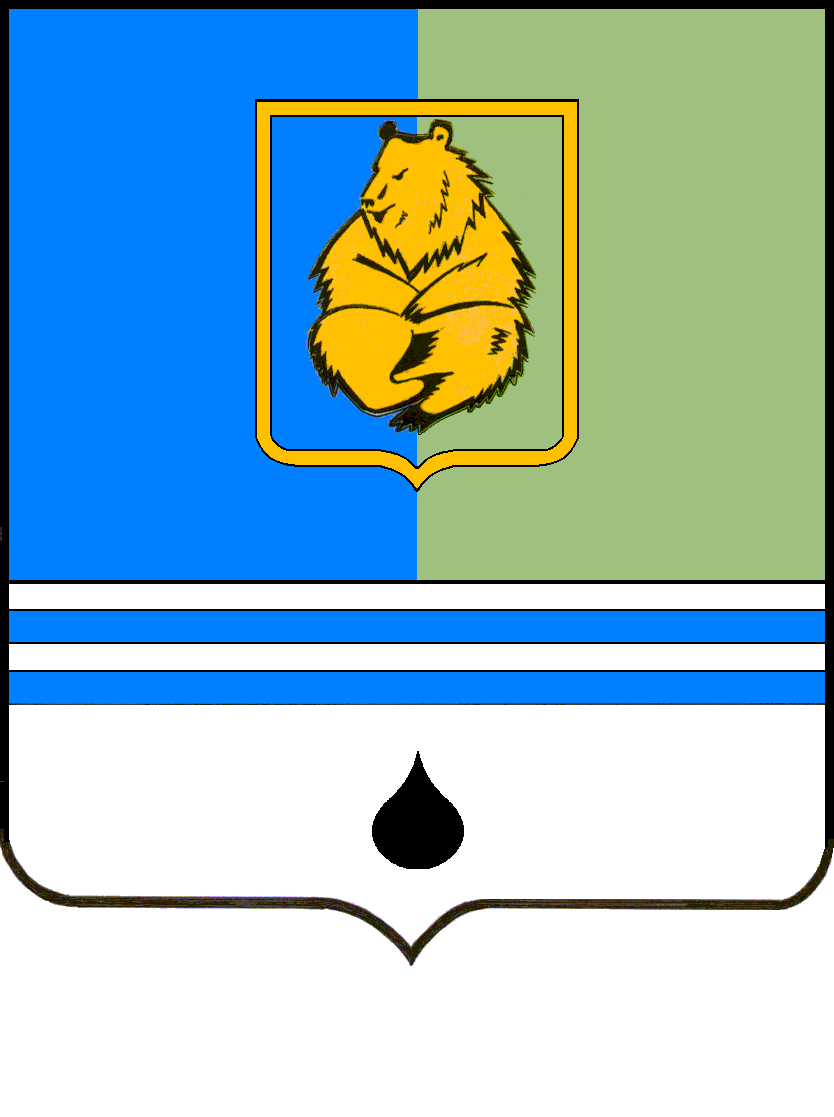 ПОСТАНОВЛЕНИЕАДМИНИСТРАЦИИ ГОРОДА КОГАЛЫМАХанты-Мансийского автономного округа - ЮгрыПОСТАНОВЛЕНИЕАДМИНИСТРАЦИИ ГОРОДА КОГАЛЫМАХанты-Мансийского автономного округа - ЮгрыПОСТАНОВЛЕНИЕАДМИНИСТРАЦИИ ГОРОДА КОГАЛЫМАХанты-Мансийского автономного округа - ЮгрыПОСТАНОВЛЕНИЕАДМИНИСТРАЦИИ ГОРОДА КОГАЛЫМАХанты-Мансийского автономного округа - Югрыот [Дата документа]от [Дата документа]№ [Номер документа]№ [Номер документа]от [Дата документа] № [Номер документа]№п/пНаименование должностиГруппа должностиРазмеры должностных окладов (рублей)1.Директорруководитель19 6452.Заместитель директора по капитальному строительствуспециалист15 6873.Заместитель директора по жилищно-коммунальному комплексуспециалист15 6874.Главный бухгалтерспециалист12 3385.Начальник отделаспециалист12 3386.Ведущий инженерспециалист10 5367.Ведущий экономистспециалист10 5368.Ведущий бухгалтерспециалист10 5369.Инженер 1 категорииспециалист9 07110.Инженер 2 категорииспециалист8 00511.Бухгалтерспециалист7 58312.Экономистспециалист7 58313.Специалист по закупкамспециалист7 58314.Инспектор по кадрамработник, осуществляющий техническое обеспечение деятельности учреждения5 434